Lundi 25 mai 2020Matin 1- Dictée flash J1 : 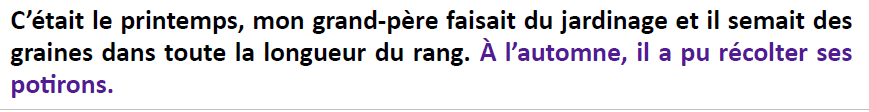 2- Etude De la Langue, EDL J1 : 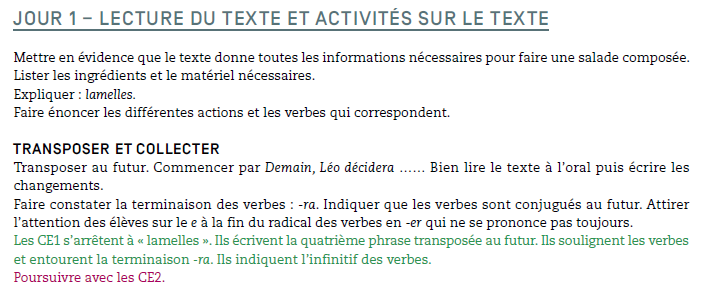 Faire l’exercice 1 et 2 CE1      ET       1 pour les CE2.3- Mathématiques :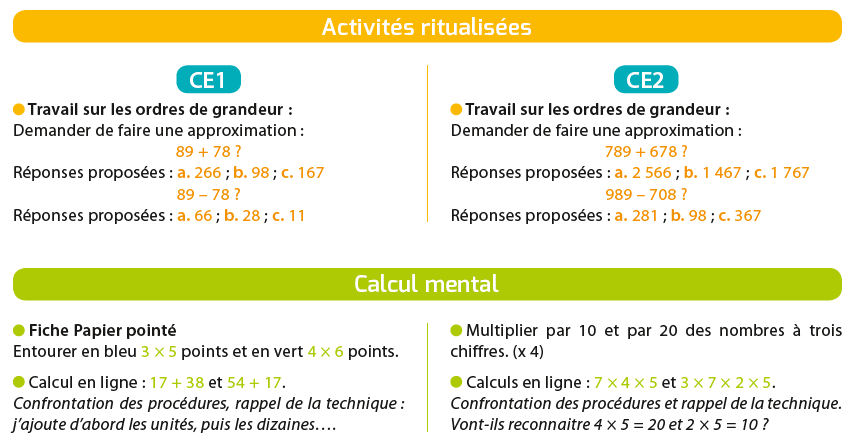 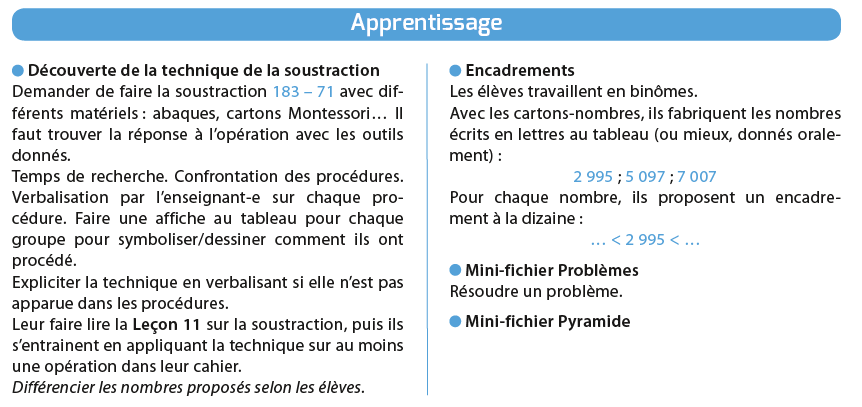 Après-midi1- 30 minutes de lecture  2-Temps :	3- Ecriture :	Avancer d’une page dans le cahier d’écriture.4- Observ’Art via le lien	http://apreslaclasse.net/index.php/2018/06/03/observart/Ce1 :Ma famille, l’arbre généalogiqueCe2 :La préhistoire- faire les pages 1 et 2 du document puis corriger.- coller les feuilles après T6 et l’arbre généalogique que vous avez fait en semaine 2 de confinement (cahier vert côté temps).- lire les fiches 2 et 3 données dans le sac avec les affaires de la case.- lire et faire les deux premières pages du document Préhistoire CE2. Attention, n’imprimer pas toutes les pages car toutes ne serviront pas.- coller les pages corrigées dans le cahier de temps.